Podaljšano do: 8.11.2024Forum®Star 1kg7045001B                                               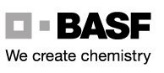 Podaljšano do: 8.11.2024Forum®Star 1kg7045001B                                               Podaljšano do: 8.11.2024Forum®Star 1kg7045001B                                               Podaljšano do: 8.11.2024Forum®Star 1kg7045001B                                               Podaljšano do: 8.11.2024Forum®Star 1kg7045001B                                               Podaljšano do: 8.11.2024Forum®Star 1kg7045001B                                               Podaljšano do: 8.11.2024Forum®Star 1kg7045001B                                               Podaljšano do: 8.11.2024Forum®Star 1kg7045001B                                               Podaljšano do: 8.11.2024Forum®Star 1kg7045001B                                               Podaljšano do: 8.11.2024Forum®Star 1kg7045001B                                               Podaljšano do: 8.11.2024Forum®Star 1kg7045001B                                               Podaljšano do: 8.11.2024Forum®Star 1kg7045001B                                               Podaljšano do: 8.11.2024Forum®Star 1kg7045001B                                               Podaljšano do: 8.11.2024Forum®Star 1kg7045001B                                               Podaljšano do: 8.11.2024Forum®Star 1kg7045001B                                               Podaljšano do: 8.11.2024Forum®Star 1kg7045001B                                               Podaljšano do: 8.11.2024Forum®Star 1kg7045001B                                               Podaljšano do: 8.11.2024Forum®Star 1kg7045001B                                               Podaljšano do: 8.11.2024Forum®Star 1kg7045001B                                               Podaljšano do: 8.11.2024Forum®Star 1kg7045001B                                               Podaljšano do: 8.11.2024Forum®Star 1kg7045001B                                               Podaljšano do: 8.11.2024Forum®Star 1kg7045001B                                               Podaljšano do: 8.11.2024Forum®Star 1kg7045001B                                               Podaljšano do: 8.11.2024Forum®Star 1kg7045001B                                               Podaljšano do: 8.11.2024Forum®Star 1kg7045001B                                               Podaljšano do: 8.11.2024Forum®Star 1kg7045001B                                               Podaljšano do: 8.11.2024Forum®Star 1kg7045001B                                               Podaljšano do: 8.11.2024Forum®Star 1kg7045001B                                               Podaljšano do: 8.11.2024Forum®Star 1kg      7045001B                                               Podaljšano do: 8.11.2024Forum®Star 1kg7045001B                                               Podaljšano do: 8.11.2024Forum®Star 1kg7045001B                                                   Podaljšano do: 8.11.2024Forum®Star 1kg      7045001B                                               Podaljšano do: 8.11.2024Forum®Star 1kg7045001B                                               